Jerry Clay AcademyPupil Premium Spending2020-212020-21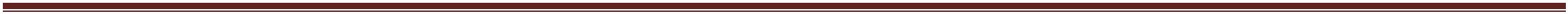 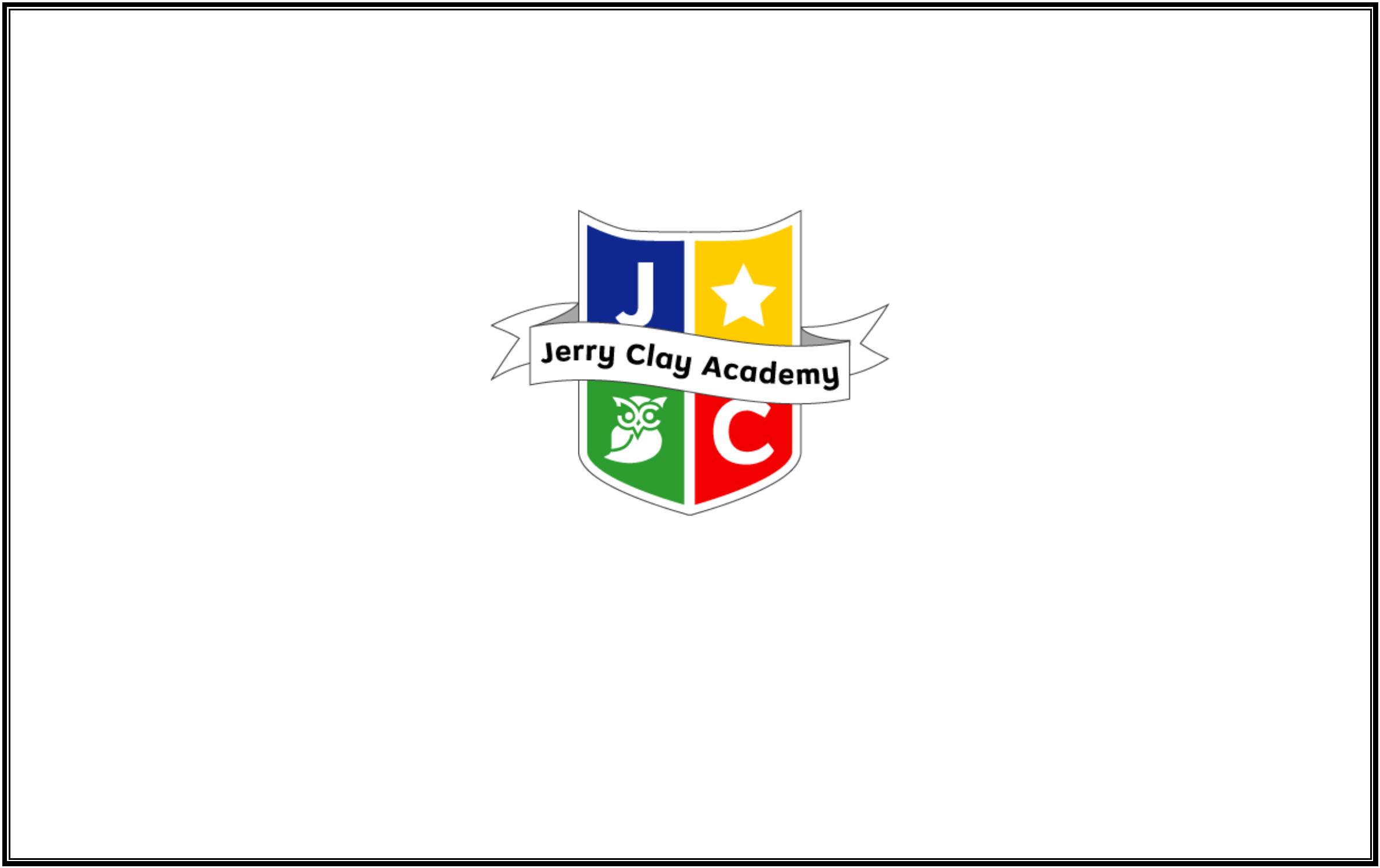 1. Key Objective: To improve outcomes for all Pupil Premium (PP) students to bring attainment in line with expected levels of progress inevery year groupAction: Deployment of LSALSA contracted to work to support intervention and employed to remove barriers to learning, engage parents and enhance academic progress, working withstudents who are below national expectation of attainment for Eng/Ma.KS2 staff trained in Catch up Maths training (1 Teaching Assistant)Rational : Sutton document ‘One-to-one tutoring+5 months moderate impact’‘For pupils eligible for free school meals (FSM) with lower prior attainment, those who received tuition were more likely to achieve expected at KS2 than those whodid not receive tuition.’Success Criteria : A reduction in the attainment gap of PP and non PP students in every year group from Sept 2019 – June 2020 in mathematics and EnglishDatesSept 2020Person responsibleTPMonitoring and EvaluationTracking and monitoring data of PP cohort via data collection, studentCostfeedback, exit data, Lesson obs schedule of intervention lessons as part ofPM.£20002020-21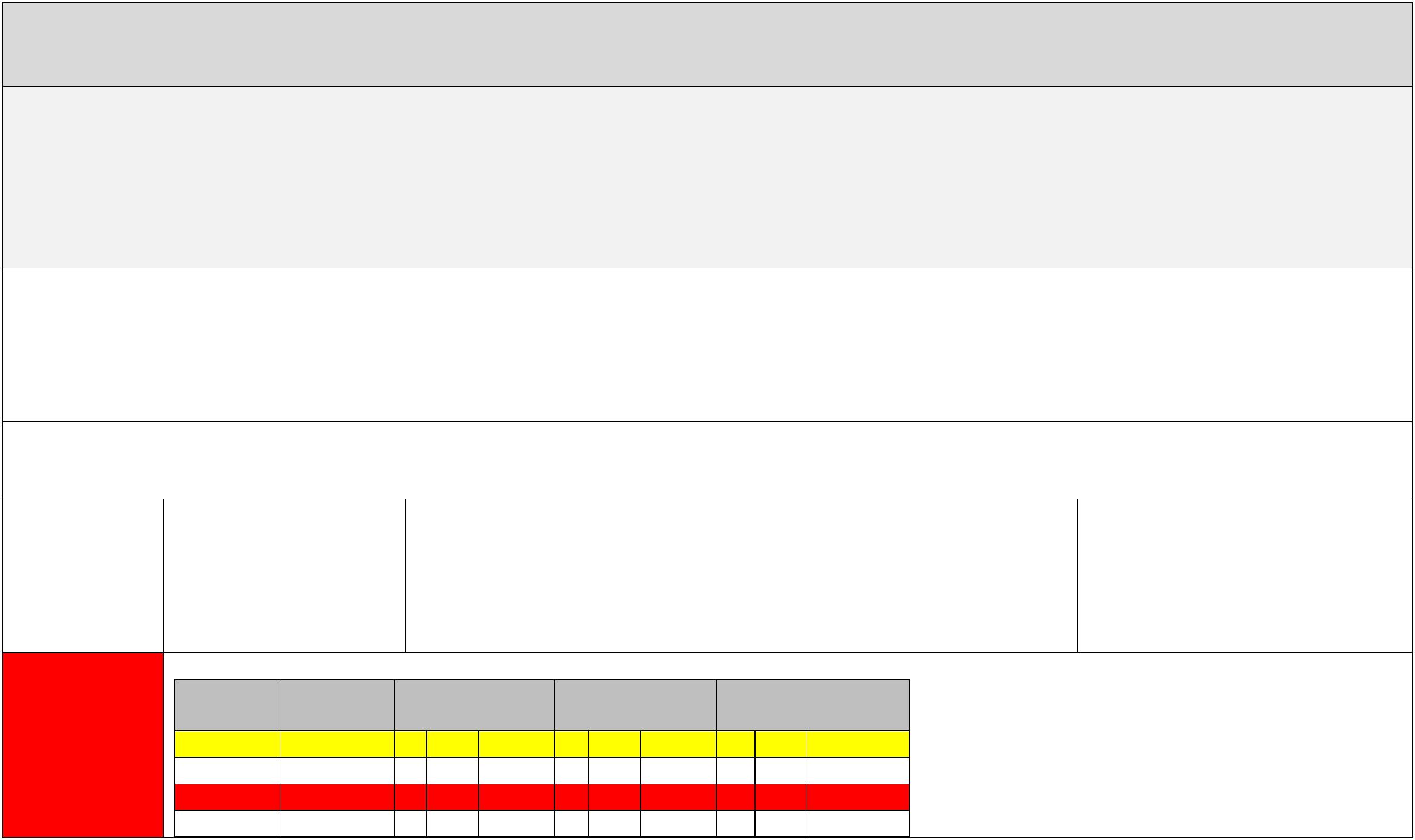 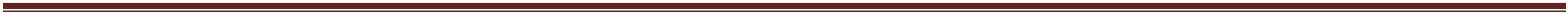 2. Key Objective: Further develop Phonics (RWI) support for 1:1 & Reading 1:1 dailyAction: RWI 1:1 support All students whose attainment falls below the national expectations for reading and particularly phonics are to be supported throughPhonics 1:1 support & daily readingRational: Sutton document stresses that improving literacy improves student outcomes overall.Thereby reducing the attainment variation between PP and non PP.Success Criteria: Pupils are enabled to gain at least the threshold score for the Phonics screening test & a Reading age in line with their ageDatesStarting Sept 2020Person responsibleLSA – MW, TP - RWI LeaderMonitoring and EvaluationRWI assessmentsCost£5000Outcomes3. Key Objective: To improve curriculum engagement and academic achievementAction: Implement an academic subsidy to enable PP students to fully access the curriculum and reduce attainment gap.Rational: Sutton document ‘the choices that schools make in allocating the money will be vital so that the funding can help raise pupils’ attainment andaspirations.’Success Criteria: Attainment gap between PP and non PP reduces. PP students make progress in line with expectations.2020-21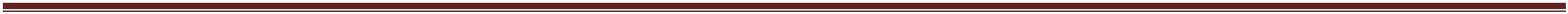 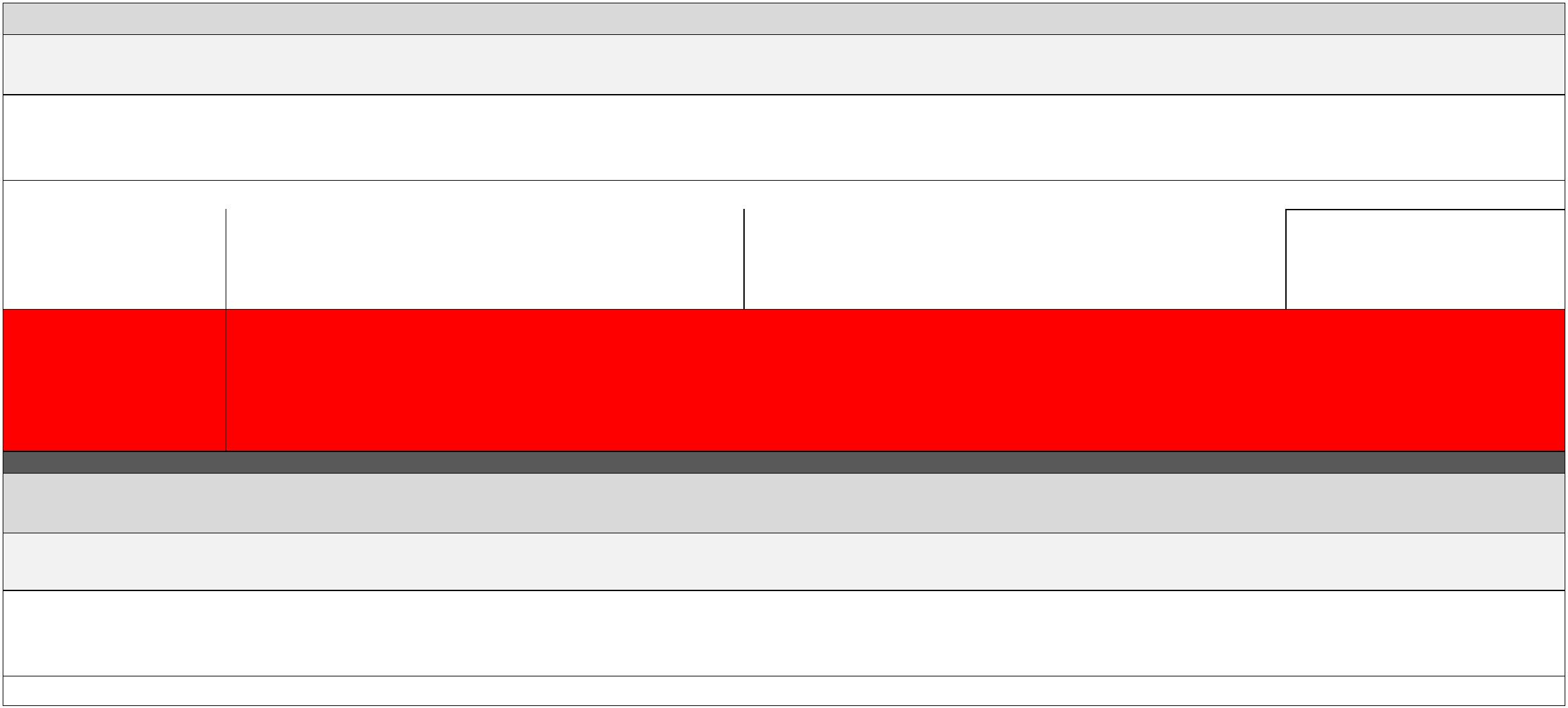 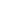 DatesFrom Sept 2020Person responsibleTSMonitoring and EvaluationCost£1123Progress of students provided with support to bemonitored to ensure value for money. I&O termlyreview.2020-21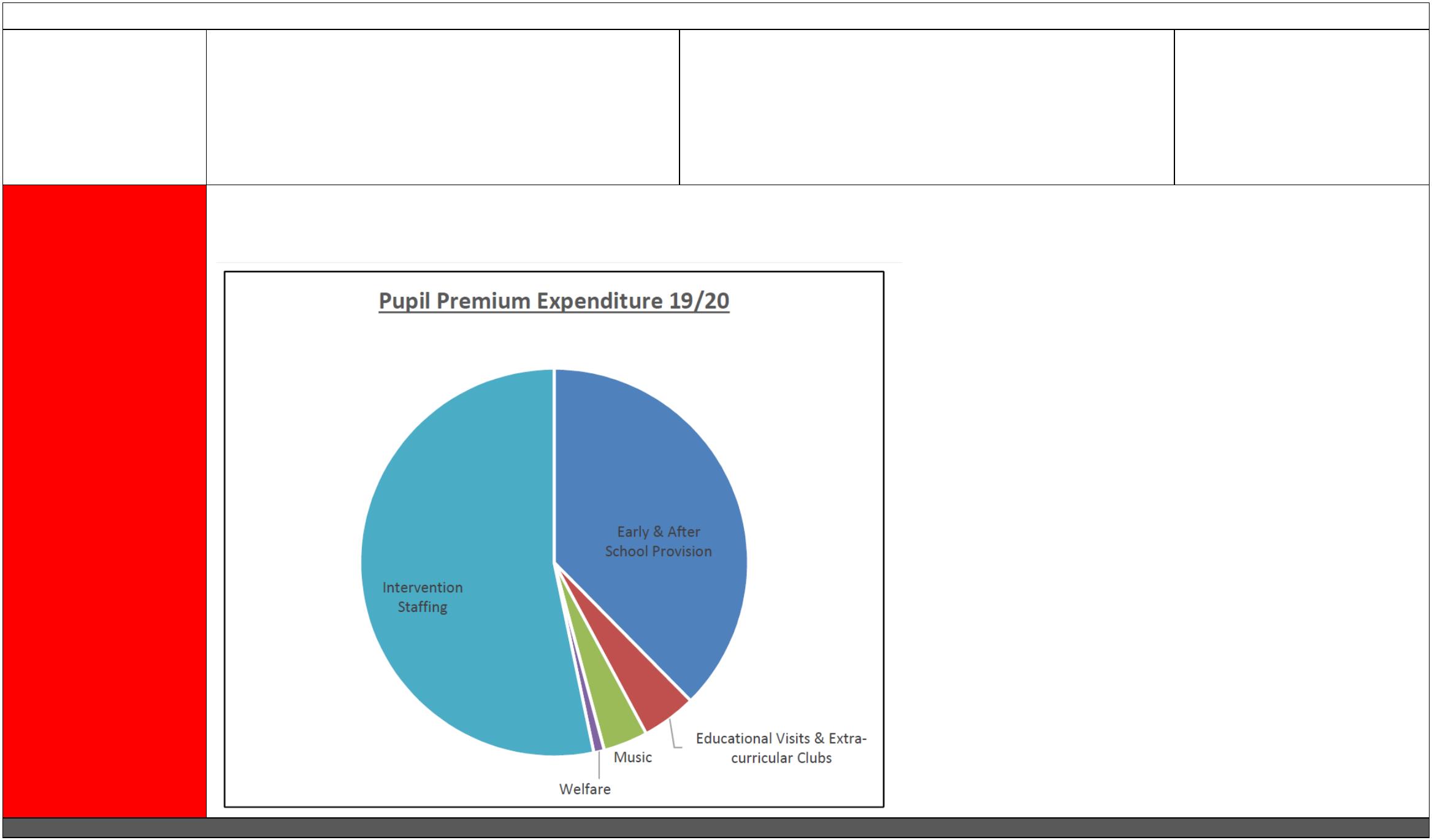 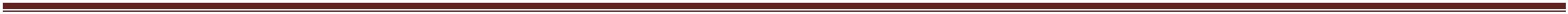 Action: Implement an engagement subsidy to enable PP students to fully access the extra-curricular and financially dependent curriculum activities and reduceattainment gap, support those students who do not have breakfast and support students with after school activities.Rational: National College Research cites effective embedded reward policies as being a contributory factor to improving attainment and engagemenSuccess Criteria: E6 cohort attendance of extracurricular and extended curriculum activities not inhibited by financial constraintsDatesSept 2020Person responsibleTSMonitoring and EvaluationPP attendance of extended curriculum and activitiesday support.Cost£1377Ensure breakfast and after school provision is availablefor any PP in need to ensure an effective start to theschool daySupport PP students in peripatetic lessonsSupplement school trips and any enhancement activityOutcomes:Action: PP/ CLIC students’ entitlement is met.PP identified cohort – monitor attainment and offer specific academic and emotional support as appropriate.Rational: PEP reports must show how the PP has been spent on supporting the individual students in public care.Success Criteria: CLIC make academic and social progress in line with peers.DatesSept 2020Person responsibleMonitoring and EvaluationCostProgress of students to be monitored to ensure valuefor money. Evaluation of spend via ½ termly PEPreport.TP£1000Action: LSA – support for LSA to ensure effective support in and out of the classroomRational: To ensure CLIC child has 1:1 pastoral designated time every day support, either in or out of the classroomSuccess Criteria : SEND/PP student outcomes in line with expected levels of progress in Eng/ma, positive value added scores at KS2.2020-21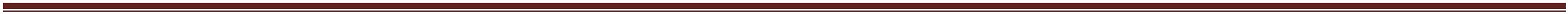 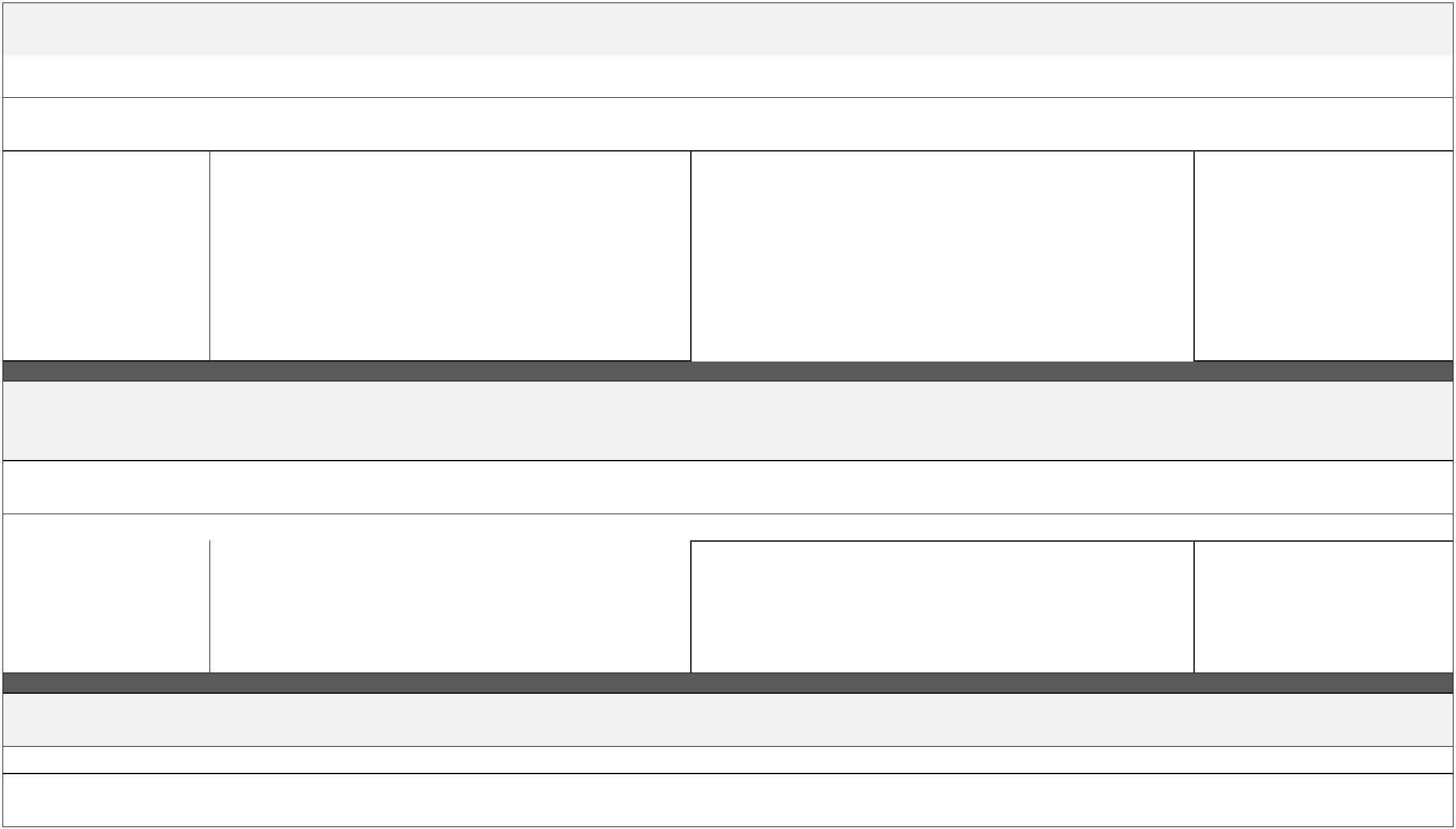 DatesSept onwards.Person responsibleSENDCO/line managerMonitoring and EvaluationImpact formsCostMonitoring file for Learning Mentor – monitored bythe SENDCo4. Key Objective: Attendance: to implement strategies addressing the attendance gap between for PP and CLA and non PP studentsAction: Utilise Learning Support Assistant to engage with parents of PP Students in ensuring student attendance is high.Rational: EEF ‘the choices that schools make in allocating the money will be vital so that the funding can help raise pupils’ attainment and aspirations.’Success Criteria: Attendance gap between PP and non PP continues to reduce.DatesSept 2020 onwards.Person responsibleTS & MWMonitoring and EvaluationTracking and monitoring of progress in Eng/ma ofCost£1000students receiving academic 1:1.Outcomes:1. Key Objective: Social & emotional support: to improve confidence and self-esteem outcomes for PP* students to bring attainment in line with expected levelsof progress aswell as a self-belief that they can achieve beyond their expectationsAction: Implement a team building session and mentoring system to improve self-confidence and self-esteem. Give 1:1 nurture support to individuals whereneeded.Rational: Sutton document ‘the choices that schools make in allocating the money will be vital so that the funding can help raise pupils’ attainment andaspirations.’2020-21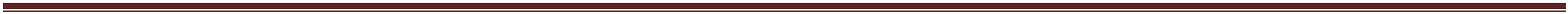 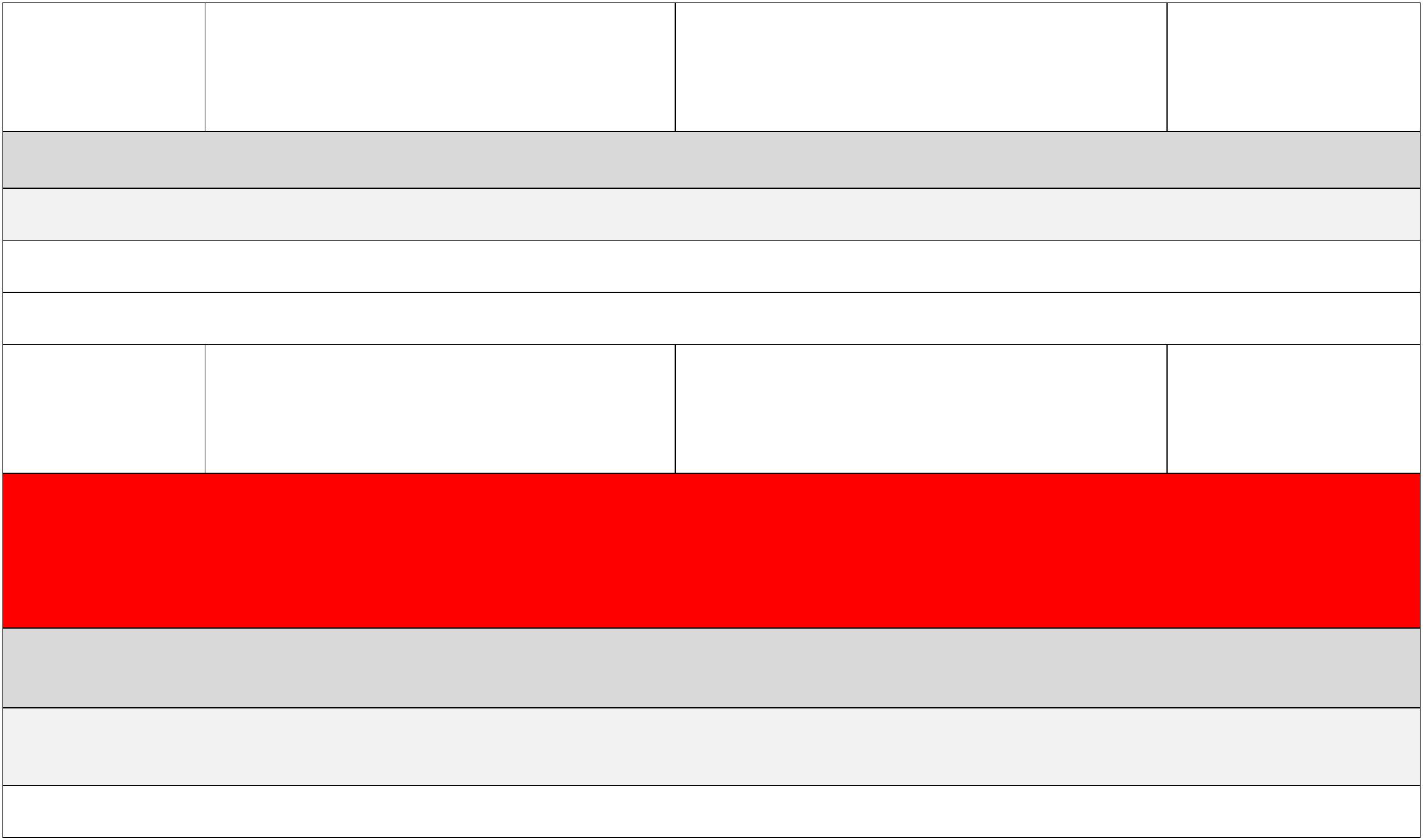 Success Criteria: Attainment gap between PP and non PP reduces. PP students make progress in line with expectations because their social and emotionaldevelopment is supportedDatesFrom Sept 2020Person responsibleIntervention LSA, TP, TSMonitoring and EvaluationProgress of students provided with support to bemonitored to ensure value for money.-Rigorous tracking in relation to progress andoutcomesAction: Intervention LSA– Training for appointed LSA and identified TAs to ensure that skills needed for the removing barriers to academic success are up to date.Rational: To equip LSA and identified TAs with skills necessary to aid in addressing academic barriers to learning and develop students skills up to Year 6.Success Criteria : Student outcomes in line with expected levels of progress in Eng/ma, positive value added scores at KS2.LSA and identified TAs attend training.DatesSept 2020 onwards.Person responsibleSENCO/ HTMonitoring and EvaluationTracking and monitoring of progress in Eng/ma ofstudents receiving LSA support.Cost£266Action: LSA – support for LSA to ensure effective support in the classroomRational: To equip intervention LSA with a laptop and appropriate resources to support the skills necessary to aid in addressing academic barriers to learning.Success Criteria : SEND/PP student outcomes in line with expected levels of progress in Eng/ma, positive value added at KS1 & 2.2020-21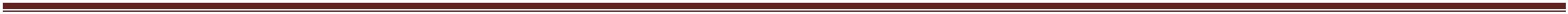 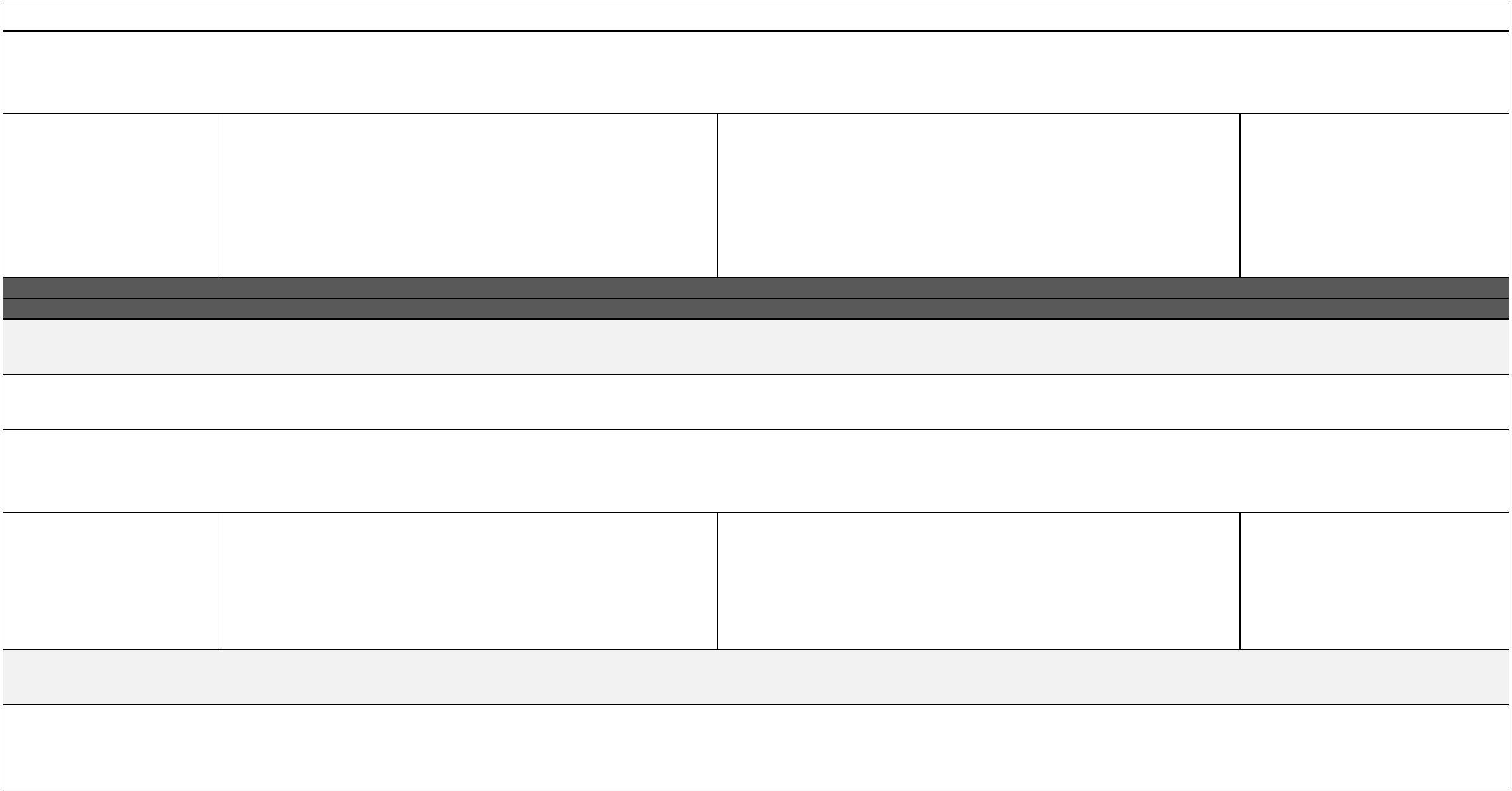 DatesSept onwards.Person responsibleSENDCO, EHTMonitoring and EvaluationImpact formsCost£7165Lesson obsPastoral meeting minutesKey objective: Provide breakfast and after school clubs, including access to a variety of clubs as part of the academy’s wider provision.Action: Ensure PP children have access to a wide variety of after school experiences & a nutritional breakfast.DatesSept onwardsPerson responsibleSENDCo, EHT to check provision is accessedMonitoring and EvaluationRegistersCostClub analysis and evaluation of impact£11,409Total proposed spend 2020/2021£30.340Actual total spend - £30,3402020-21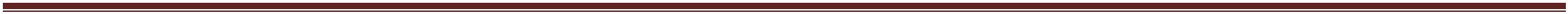 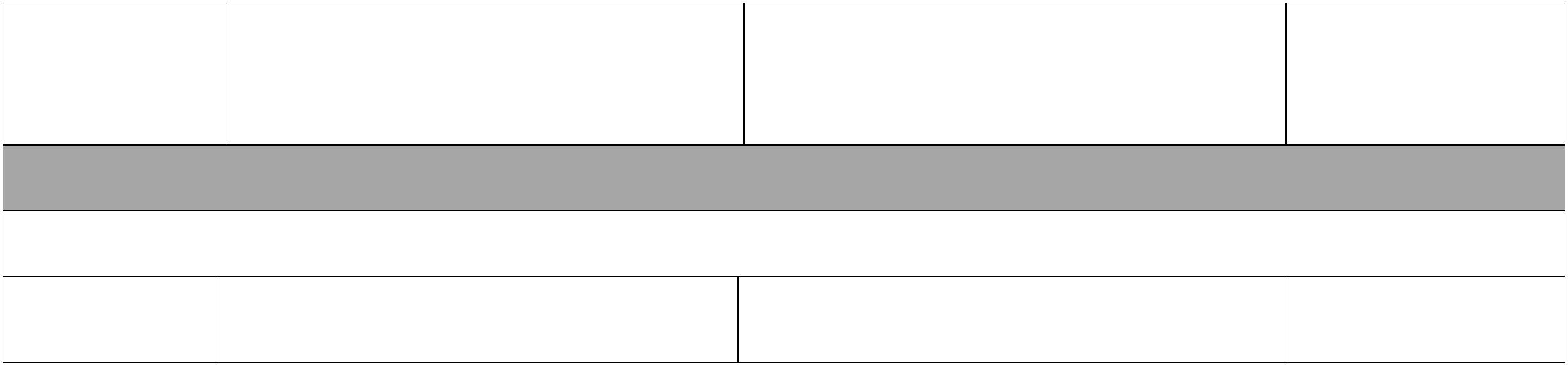 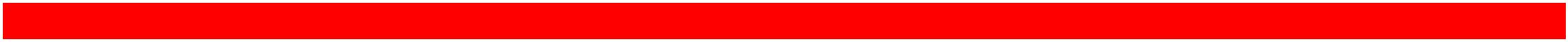 2020-21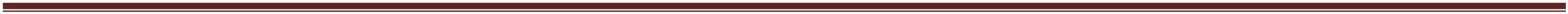 